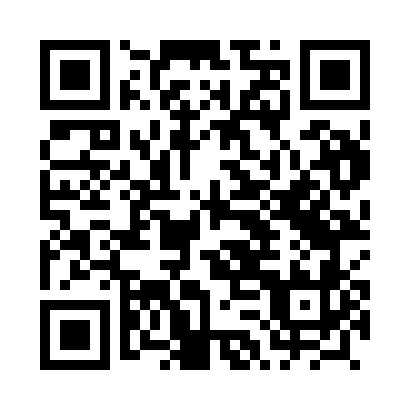 Prayer times for Szczerkowo, PolandMon 1 Apr 2024 - Tue 30 Apr 2024High Latitude Method: Angle Based RulePrayer Calculation Method: Muslim World LeagueAsar Calculation Method: HanafiPrayer times provided by https://www.salahtimes.comDateDayFajrSunriseDhuhrAsrMaghribIsha1Mon4:186:2012:505:167:219:152Tue4:156:1712:495:187:229:173Wed4:126:1512:495:197:249:204Thu4:096:1312:495:207:269:225Fri4:066:1012:485:217:289:246Sat4:036:0812:485:237:299:277Sun4:006:0612:485:247:319:298Mon3:576:0312:485:257:339:319Tue3:546:0112:475:267:359:3410Wed3:515:5912:475:277:369:3611Thu3:475:5712:475:297:389:3912Fri3:445:5412:475:307:409:4213Sat3:415:5212:465:317:429:4414Sun3:385:5012:465:327:439:4715Mon3:355:4812:465:337:459:4916Tue3:315:4512:465:357:479:5217Wed3:285:4312:455:367:499:5518Thu3:255:4112:455:377:509:5819Fri3:215:3912:455:387:5210:0020Sat3:185:3712:455:397:5410:0321Sun3:145:3512:455:407:5510:0622Mon3:115:3212:445:417:5710:0923Tue3:075:3012:445:437:5910:1224Wed3:045:2812:445:448:0110:1525Thu3:005:2612:445:458:0210:1826Fri2:575:2412:445:468:0410:2127Sat2:535:2212:435:478:0610:2428Sun2:495:2012:435:488:0810:2729Mon2:455:1812:435:498:0910:3130Tue2:425:1612:435:508:1110:34